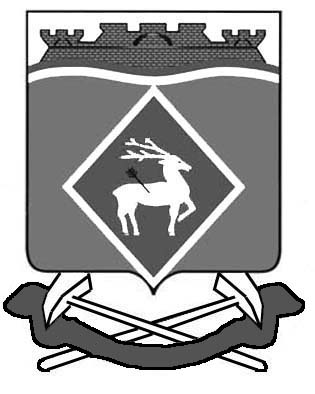 РОССИЙСКАЯ  ФЕДЕРАЦИЯРОСТОВСКАЯ ОБЛАСТЬМУНИЦИПАЛЬНОЕ ОБРАЗОВАНИЕ «ЛИТВИНОВСКОЕ СЕЛЬСКОЕ ПОСЕЛЕНИЕ»АДМИНИСТРАЦИЯ ЛИТВИНОВСКОГО СЕЛЬСКОГО ПОСЕЛЕНИЯПОСТАНОВЛЕНИЕ27 февраля 2018				№ 30                                            с. Литвиновка  Глава Администрации					        И.Н. Герасименко Приложение к постановлению Администрации Литвиновского сельского поселенияот 27.02.2018 №30ИЗМЕНЕНИЯ,вносимые в постановление Администрации Литвиновского сельского поселения от 07.03.2017 № 31 «Об утверждении бюджетного прогноза Литвиновского сельского поселения на период 2017 – 2022 годов»1. В приложении:1.1. Раздел «Введение» изложить в редакции:«Общие положенияНеобходимость разработки документов долгосрочного бюджетного планирования была обозначена в Бюджетном послании Президента Российской Федерации о бюджетной политике в 2014-2016 годах. В целях реализации долгосрочного планирования принят Федеральный закон от 28.06.2014 № 172-ФЗ «О стратегическом планировании в Российской Федерации», внесены изменения в Бюджетный кодекс Российской Федерации в части дополнения статьей 1701 «Долгосрочное бюджетное планирование». Принято решение Собрания депутатов Литвиновского сельского поселения от 31.01.2018 № 49 «Об утверждении Положения о бюджетном процессе в Литвиновском сельском поселении» , в котором прописана статья 16«Долгосрочное бюджетное планирование». Постановлением Администрации Литвиновского сельского поселения от 11.02.2016 № 04 утверждены Правила разработки и утверждения бюджетного прогноза Литвиновского сельского поселения на долгосрочный период.Указанными Правилами установлено, что бюджетный прогноз Литвиновского сельского поселения на долгосрочный период разрабатывается каждые три года на шесть лет на основе прогноза социально-экономического развития Литвиновского сельского поселения.Проект бюджетного прогноза Литвиновского сельского поселения на период 2017-2022 годов содержит информацию об основных параметрах варианта прогноза социально-экономического развития Литвиновского сельского поселения, определенных в качестве базовых для целей долгосрочного бюджетного планирования, прогноз основных характеристик бюджета Литвиновского сельского поселения Белокалитвинского района, а также основные подходы к формированию бюджетной политики в указанном периоде.На период 2017 года параметры бюджетного прогноза сформированы с учетом первоначально утвержденного решения Собрания депутатов Литвиновского сельского поселения от 23.12.2016 № 20«О бюджете Литвиновского сельского поселения Белокалитвинского района на 2017 год и на плановый период 2018 и 2019 годов».На период 2018-2020 годов параметры бюджетного прогноза сформированы с учетом первоначально утвержденного решения Собрания депутатов Литвиновского сельского поселения от 26.12.2017 № 47 «О бюджете Литвиновского сельского поселения Белокалитвинского района на 2018 год и на плановый период 2019 и 2020 годов».На долгосрочную перспективу предусматриваются параметры бездефицитного бюджета с учетом формирования расходов под уровень доходных источников.Пункт 2 «Прогноз основных характеристик бюджета Литвиновского сельского поселения Белокалитвинского района» изложить в редакции:«2. Прогноз основных характеристик бюджета Литвиновского сельского поселения Белокалитвинского района(тыс. рублей)Добавить подпункт 2.1. «Показатели финансового обеспечения муниципальных программ Литвиновского сельского поселения».	(тыс. рублей)* Плановые бюджетные ассигнования, предусмотренные за счет средств бюджета Литвиновского сельского поселения Белокалитвинского района и безвозмездных поступлений в бюджет Литвиновского сельского поселения Белокалитвинского района. **Объем бюджетных ассигнований соответствует решению Собрания депутатов Литвиновского сельского поселения от 23.12.2016 № 20 «О бюджете Литвиновского сельского поселения Белокалитвинского района на 2017 год и на плановый период 2018 и 2019 годов» по состоянию на 01.01.2017.*** Объем бюджетных ассигнований соответствует решению Собрания депутатов Литвиновского сельского поселения от 26.12.2017 № 47«О бюджете Литвиновского сельского поселения Белокалитвинского района на 2018 год и на плановый период 2019 и 2020 годов» по состоянию на 01.01.2018.В подразделе 2.1.:в разделе «Основные подходы в части собственных (налоговых и неналоговых) доходов» абзац четвертый изложить в редакции:«Налоговые и неналоговые доходы на 2018-2020 годы предусмотрены в соответствии с утвержденным решением Собрания депутатов Литвиновского сельского поселения от 26.12.2017 №47 «О бюджете Литвиновского сельского поселения Белокалитвинского района на 2018 год и на плановый период 2019 и 2020 годов»Ведущий специалист:                                      О.В. КалининаО внесении изменений в постановление Администрации Литвиновского сельского поселения от 07.03.2017 № 31В соответствии с постановлением Администрации Литвиновского сельского поселения от 11.02.2016 № 04 «Об утверждении Правил разработки и утверждения бюджетного прогноза Литвиновского сельского поселения на долгосрочный период»,ПОСТАНОВЛЯЮ:1. Внести в постановление Администрации Литвиновского сельского поселения от 07.03.2017 № 31 «Об утверждении бюджетного прогноза Литвиновского сельского поселения на период 2017 – 2022 годов» изменения согласно приложению.2. Настоящее постановление вступает в силу со дня его официального опубликования.3. Контроль за выполнением постановления оставляю за собой.Наименование показателяГод периода прогнозированияГод периода прогнозированияГод периода прогнозированияГод периода прогнозированияГод периода прогнозированияГод периода прогнозированияНаименование показателя2017**2018***2019***2020***20212022Показатели бюджета Литвиновского сельского поселения Белокалитвинского районаПоказатели бюджета Литвиновского сельского поселения Белокалитвинского районаПоказатели бюджета Литвиновского сельского поселения Белокалитвинского районаПоказатели бюджета Литвиновского сельского поселения Белокалитвинского районаПоказатели бюджета Литвиновского сельского поселения Белокалитвинского районаПоказатели бюджета Литвиновского сельского поселения Белокалитвинского районаПоказатели бюджета Литвиновского сельского поселения Белокалитвинского районаДоходы, в том числе:12060.712766.08246.27895.08368.08418.0налоговые и неналоговые доходы3406.73534.73307.33378.43800.03850.0безвозмездные поступления8654.09231.34938.94516.64568.04568.0Расходы12190.512766.08246.27895.08368.08418.0Дефицит/профицит-129.800,00,00,00,0Источники финансирования дефицита бюджета129.80,00,00,00,00,0Муниципальный долг0,00,00,00,00,00,0Расходы на финансовое обеспечение реализации муниципальных программ Литвиновского сельского поселения *Расходы на финансовое обеспечение реализации муниципальных программ Литвиновского сельского поселения *Расходы на финансовое обеспечение реализации муниципальных программ Литвиновского сельского поселения *Расходы на финансовое обеспечение реализации муниципальных программ Литвиновского сельского поселения *Расходы на финансовое обеспечение реализации муниципальных программ Литвиновского сельского поселения *Наименование муниципальной программы Литвиновского сельского поселенияГод периода прогнозированияГод периода прогнозированияГод периода прогнозированияГод периода прогнозированияНаименование муниципальной программы Литвиновского сельского поселения2017**2018***2019***2020***12345Социальная поддержка граждан206.4125.7125.8125.8Обеспечение общественного порядка и противодействие преступности5.35.35.35.5Защита населения и территории от чрезвычайных ситуаций, обеспечение пожарной безопасности и безопасности людей на водных объектах51.168.356.951.9Развитие культуры5187.15570.93564.43204.3Развитие физической культуры и спорта17.517.517.517.5Управление муниципальными финансами и создание условий для эффективного управления муниципальными финансами4 184.44222.32777.32732.9Развитие транспортной системы1 129.11335.6352.6362.8Энергоэффективность и развитие энергетики56.264.956.257.0Муниципальная политика91.370,462.764.8Благоустройство территории Литвиновского сельского поселения1001.7992.01024.21062.3